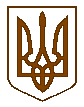 БУЧАНСЬКА     МІСЬКА      РАДАКИЇВСЬКОЇ ОБЛАСТІВ И К О Н А В Ч И  Й         К О М І Т Е ТР  І  Ш  Е  Н  Н  Я«  17    » травня  2017 року                                                                       	    	№ 334 Про  затвердження інструкції щодо порядку видачі довідок відділом реєстрації  місця проживання                            З  метою врегулювання питань з видачі документів, які засвідчують склад сім’ї, місце реєстрації, місце реєстрації та склад сім’ї  для оформлення субсидії на комунальні послуги, для призначення всіх видів соціальних допомог, пільг і компенсацій, для отримання паспорта гр. України  відповідно до Конституції України, Сімейного, Житлового  Кодексів України, Законів України : «Про загальнообов’язкове державне пенсійне страхування», «Про пенсійне забезпечення», «Про статус і соціальний захист громадян які постраждали внаслідок Чорнобильської катастрофи», «Про громадянство України», Указу Президента України №109/2008 «Про першочергові заходи щодо забезпечення реалізації та гарантування конституційного права на звернення до органів державної влади та органів місцевого самоврядування»,  постанови Кабінету Міністрів України від 2 березня 2016 р. № 207 «Про затвердження Правил реєстрації місця проживання», постанови Кабінету Міністрів України № 302 від 25.03.2015 р. «Про затвердження зразка бланка, технічного опису та Порядку оформлення, видачі, обміну, пересилання, вилучення, повернення державі, визнання недійсним та знищення паспорта громадянина України», керуючись Законами України «Про місцеве самоврядування в Україні», виконавчий комітет Бучанської міської радиВИРІШИВ:Затвердити інструкцію про порядок видачі довідок відділом реєстрації місця проживання Бучанської міської ради (додаток 1).Контроль за виконанням рішення покласти на керуючого справами виконавчого комітету Бучанської місько ради О.М. Михайлюка.Міський голова                                                                                    А.П. ФедорукКеруючий справами                                                                            О.М. МихайлюкЗавідувач юридичного відділу                                                           Т.О. ШаправськийПодання :Завідувач відділу реєстрації місця проживання                            О.Г. Єсіна				                    Додаток 1                                                                                                        до рішення № 334                                                                                                               виконавчого комітету                                                                                                                  Бучанської міської ради                                                                                                          « 17 » травня 2017 р.Інструкція про порядок видачі довідок  відділом реєстрації місця проживанняБучанської міської  ради1. Загальні положення                    1.1. Порядок видачі довідок відділом реєстрації місця проживання Бучанської міської ради (далі Порядок) розроблено на підставі : Конституції України , Сімейного, Житлового  Кодексів України , Законів України : «Про місцеве самоврядування в Україні», «Про загальнообов’язкове державне пенсійне страхування», «Про пенсійне забезпечення», «Про статус і соціальний захист громадян які постраждали внаслідок Чорнобильської катастрофи», «Про громадянство України», Указу Президента України №109/2008 «Про першочергові заходи щодо забезпечення реалізації та гарантування конституційного права на звернення до органів державної влади та органів місцевого самоврядування»,  постанови Кабінету Міністрів України від 2 березня 2016 р. № 207 «Про затвердження Правил реєстрації місця проживання» постанови Кабінету Міністрів України № 302 від 25.03.2015 р. «Про затвердження зразка бланка, технічного опису та Порядку оформлення, видачі, обміну, пересилання, вилучення, повернення державі, визнання недійсним та знищення паспорта громадянина України», з метою врегулювання питань з видачі документів які засвідчують склад сім’ї, місце реєстрації (проживання), місце реєстрації і склад сім’ї  для оформлення субсидії на комунальні послуги,    для призначення всіх видів соціальної допомоги, для отримання паспорта гр. України.2. Порядок видачі довідок                    2.1. Видача довідок проводиться посадовими особами відділу реєстрації місця проживання Бучанської міської ради відповідно до посадових інструкцій.                    2.2. Довідки видаються на підставі документів передбачених розділом 3 даної інструкції та в разі відсутності суперечностей в них.                       2.3. Довідка підписується безпосереднім виконавцем – посадовою особою органу місцевого самоврядування  та керівником відділу відповідно до розподілу обов’язків, скріплюється печаткою «ДЛЯ ДОВІДОК » .                   2.4. Довідки  реєструються в журналі реєстрації довідок. До журналу заноситься  реєстраційний номер, дата видачі, ПІБ та адреса заявника.                   2.5. Журнал реєстрації 	довідок повинен 	бути 	прошнурований, пронумерований та скріплений печаткою.                   2.6. Працівник відділу рєстрації не має право вимагати від громадян документи які не передбачені законодавством та даною інструкцією.                   2.7. Довідка видається на усну вимогу громадянина особисто при пред’явленні паспорта громадянина та оригіналів документів. В окремих випадках, при написанні заяви особою надаються копії документів.                  2.8. Посадова особа – виконавець  не несе відповідальності за  достовірність інформації зазначеної в поданих заявником документах.                2.9. У разі неможливості надати довідку, що засвідчує факт за підтвердженням якого звернувся заявник, цей факт встановлюється в судовому порядку. 2.10. Прийом громадян з усними та письмовими зверненнями для оформлення та видачі довідок проводиться в прийомні дні відповідно до графіку прийому.3. Перелік документів необхідних для видачі довідок       3.1. Довідка про місце реєстрації (додаток 13 згідно постанови КМУ № 207)  видається незалежно від дати рєстрації заявника на підставі:         -  паспорта особи (свідоцтво про народження ), що звернулася за довідкою;         - будинкової книжки, картки реєстрації особи додаток 4 до Правил  за наявності їх у заявника на руках.       3.2. Довідка про склад сім’ї або зареєстрованих осіб у житловому приміщенні/ будинку  до органу соціального захисту населення (затверджено Наказом Міністерства праці та соціальної політики України№ 204) видається на підставі:         - паспортів усіх зареєстрованих членів сім'ї;           - свідоцтв про народження дітей;          -будинкової книги  або адресної картки- додаток 5 до Правил, карток реєстрації осіб- додаток 4 до Правил  (за наявності).        3.3.  Довідка про зарєстрованих осіб у житловому приміщенні видається на підставі:                         - паспорта заявника;         - будинкової книги або адресної картки додаток 5 до Правил, карток реєстрації осіб додаток 4 до Правил;        - право установчого документа на житло;        -  паспорта зареєстрованих осіб за адресою.           Відповідальність за достовірність інформації наданої до відділу реєстрації місця проживання несе заявник.  4. Прикінцеві положення         Зміни і доповнення до цієї інструкції вносяться у випадках внесення змін у діюче законодавство України, внесення змін і доповнень у Перелік довідок, які видає відділ реєстрації місця проживання Бучанської міської ради.Керуючий справами                                                                                     О. М. МихайлюкВик.Єсіна О.Г. 